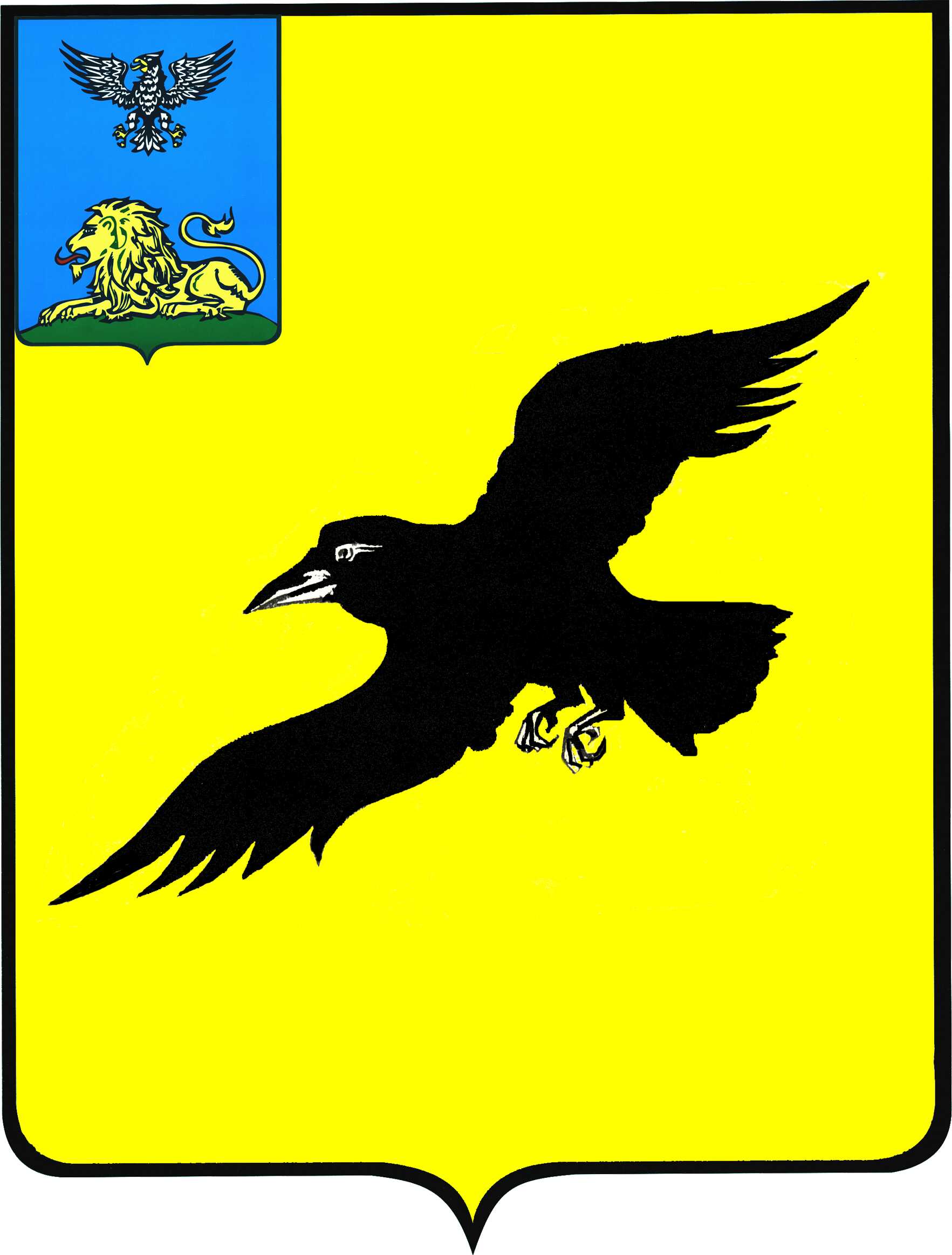 Б е л г о р о д с к а я   о б л а с т ьАДМИНИСТРАЦИЯ ГРАЙВОРОНСКОГО ГОРОДСКОГО ОКРУГАРАСПОРЯЖЕНИЕГрайворон«_11_ »  __марта__ 2024_ г.								     № _243-р_В соответствии с частью 7 статьи 168 Жилищного кодекса Российской Федерации, а также Порядком разработки краткосрочных планов реализации адресной программы проведения капитального ремонта общего имущества 
в многоквартирных домах в Белгородской области на 2019-2048 годы, утвержденным постановлением Правительства Белгородской области от 17 марта 2014 года № 92-пп, в целях реализации адресной программы проведения капитального ремонта общего имущества в многоквартирных домах в Белгородской области на 2022-2051 годы, утвержденной постановлением Правительства Белгородской области от 19 августа 2013 года № 345-пп, уточнения планируемых видов услуг и (или) работ 
по капитальному ремонту общего имущества в многоквартирных домах, определения видов и объема государственной поддержки, муниципальной поддержки капитального ремонта:1.	Утвердить план реализации в 2025-2027 годах адресной программы проведения капитального ремонта общего имущества в многоквартирных домах 
в Грайворонском городском округе на 2022-2051 годы согласно приложению 
к настоящему распоряжению (прилагается).2.	Опубликовать настоящее распоряжение в газете «Родной край»                      и сетевом издании «Родной край 31» (rodkray31.ru), разместить на официальном сайте органов местного самоуправления Грайворонского городского округа 
(grajvoron-r31.gosweb.gosuslugi.ru).3.	Контроль за исполнением распоряжения возложить на заместителя главы администрации городского округа – начальника управления по строительству, транспорту, ЖКХ и ТЭК Р.Г. Твердуна. ПЛАН реализации в 2025-2027 годах адресной программы проведения капитального ремонта общего имущества 
в многоквартирных домах в Грайворонском городском округе на 2022-2051 годыI. Перечень многоквартирных домов, включенных в соответствии с жилищным законодательством 
в краткосрочный план реализации адресной программы проведения капитального ремонта общего имущества 
в многоквартирных домах в Грайворонском городском округе на 2025-2027 годыОб утверждении плана реализации в 2025-2027 годах  адресной программы проведения капитального ремонта общего имущества в многоквартирных домах 
в Грайворонском городском округе на 2022-2051 годыГлава администрации Г.И. БондаревПРИЛОЖЕНИЕк распоряжению администрацииГрайворонского городского округаот «_11_»  _марта_2024_ г.  №_243-р_№ п\п№ по районуАдрес многоквартирного домаГодГодМатериал стенКоличество этажейКоличество подъездовСпособ формирования фонда капитального ремонтаОбщая площадь МКДСуммарная площадь жилых и нежилых помещений МКДКоличество жителей, зарегистрированных в МКД на дату утверждения программыСтоимость капитального ремонтаСтоимость капитального ремонтаСтоимость капитального ремонтаСтоимость капитального ремонтаСтоимость капитального ремонтаВид капитального ремонтаПлановая дата завершения работ№ п\п№ по районуАдрес многоквартирного домаввода в эксплуатациюпроведение последнего капитального ремонтаМатериал стенКоличество этажейКоличество подъездовСпособ формирования фонда капитального ремонтаОбщая площадь МКДСуммарная площадь жилых и нежилых помещений МКДКоличество жителей, зарегистрированных в МКД на дату утверждения программывсего:в том числе:в том числе:в том числе:в том числе:Вид капитального ремонтаПлановая дата завершения работ№ п\п№ по районуАдрес многоквартирного домаввода в эксплуатациюпроведение последнего капитального ремонтаМатериал стенКоличество этажейКоличество подъездовСпособ формирования фонда капитального ремонтаОбщая площадь МКДСуммарная площадь жилых и нежилых помещений МКДКоличество жителей, зарегистрированных в МКД на дату утверждения программывсего:За счет средств Государственной корпорации - Фонда содействия реформированию ЖКХза счет бюджета Белгородской областиза счет средств местного бюджетаза счет средств собственников помещений в МКДВид капитального ремонтаПлановая дата завершения работ№ п\п№ по районуАдрес многоквартирного домаввода в эксплуатациюпроведение последнего капитального ремонтаМатериал стенКоличество этажейКоличество подъездовСпособ формирования фонда капитального ремонтакв.мкв.мчел.руб.руб.руб.руб.руб.Вид капитального ремонтаПлановая дата завершения работ123456789 10111213141516171819Итого Грайворонский городской округ на 2025 год:Итого Грайворонский городской округ на 2025 год:Итого Грайворонский городской округ на 2025 год:XXXXXX2 980,201 873,6061,006 480 445,470,000,000,006 480 445,47XX11Грайворон г, Кирова ул., 341999-Панели железобетонные3,004,00Счёт регионального оператора2 980,201 873,6061,006 480 445,470,000,000,006 480 445,47ПлановыйСентябрь 2025Итого Грайворонский городской округ на 2026 год:Итого Грайворонский городской округ на 2026 год:Итого Грайворонский городской округ на 2026 год:XXXXXX1 810,591 249,5969,006 424 892,910,000,000,006 424 892,91XX11Грайворон г, Кирова ул., 3620000Панели железобетонные3,004,00Счёт регионального оператора1 810,591 249,5969,006 424 892,910,000,000,006 424 892,91ПлановыйСентябрь 2026Итого Грайворонский городской округ на 2027 год:Итого Грайворонский городской округ на 2027 год:Итого Грайворонский городской округ на 2027 год:XXXXXX2 836,2111 876,6069,005 451 728,760,000,000,005 451 728,76XX11Грайворон г, Мира ул., 42А19702008Кирпич2,002,00Счёт регионального оператора2 836,212 318,0034,002 378 163,690,000,000,002 378 163,69ПлановыйСентябрь 202722Грайворон г, Мира ул., 44А19712009Кирпич2,002,00Счёт регионального оператора4 778,32 540,1035,003 073 565,070,000,000,003 073 565,07ПлановыйСентябрь 2027